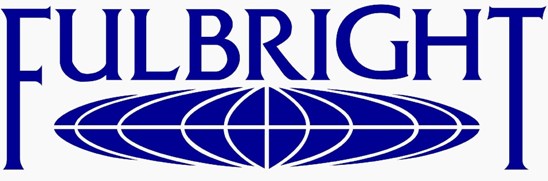 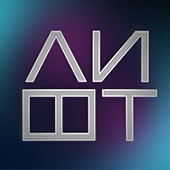 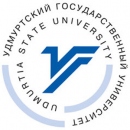 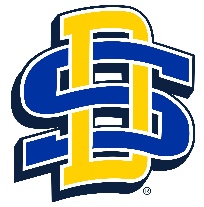 Программа «Фулбрайт» в РоссииУдмуртский государственный университетУниверситет Южной Дакоты (США)Штаб городских проектов «Лифт»проводят семинар«Сотрудничество университетов с общественными институтами в реализации социально-значимых региональных проектов (российский и американский опыт)»29 июня 2017 года в 11.00в Штабе городских проектов «Лифт»г. Ижевск, ул Пушкинская, 216Американский опыт сотрудничества университетов и гражданского общества имеет более чем вековую историю. В России также имеется опыт сотрудничества академических, государственных и гражданских институтов, например, в Удмуртской Республике ученые входят в состав общественной палаты, выполняют совместные исследования с общественными организациями, проводят публичные лекции и т.д. Однако часто мы наблюдаем отсутствие взаимопонимания между учеными и общественниками, университетами и региональными властными институтами. Органы власти и общественные организации редко привлекают ученых к участию в реализации проектов по развитию региона. Недоверие к науке и ученым связано с замкнутостью научно-исследовательских групп, использованием специфического языка, отчужденностью от широкой аудитории и сложностью применения результатов исследования. Задачи семинара: - Распространение российского и американского позитивного опыта по взаимодействию университетов с местными общественными организациями и сообществами.- Презентация методов научной поддержки общественных инициатив российскими и американскими исследователями и выпускниками программы Фулбрайт.- Обсуждение возможности использования методик, разработанных американскими коллегами, для анализа сообществ и социального проектирования в российских условиях.К участию приглашаются:преподаватели, научные сотрудники и студенты вузов представители общественных организаций и бизнес-сообщества, общественные активистыпредставители муниципальных и региональных органов властиТемы выступлений:- Лучшие практики и методы сотрудничества университетов и местных сообществ- Проблемы и перспективы сотрудничества вузов с органами власти, гражданским обществом в решении актуальных проблем города, региона и различных социальных групп.Темы для дискуссий:- Новая роль университета в современном социуме: университет как центр развития региона.- Существует ли взаимопонимание между университетами и органами власти, местным сообществом? - Шаги навстречу: инициативы для успешной реализации общественных проектов.Планируется освещение семинара в местных и региональных СМИ, а также на сайте администрации г.Ижевска, Общественной палаты УР, Штаба городских проектов «Лифт» и Удмуртского государственного университета, Университета Южной Дакоты и в специальных группах в социальных сетях «Фейсбук» и «ВКонтакте». Приглашаются журналисты и представители информационных агентств.Планируется выпуск научно-методического сборника (электронный ресурс, РИНЦ). Требования к публикациям:Соответствие тематике семинара.Наличие индекса УДК, аннотация на английском языке (200-250 слов)Объем публикаций – до 5 страниц, шрифт Time New Roman, шрифт 11, ссылки на литературу в квадратных скобках [5. С. 15]. Инициалы и фамилии авторов (инициалы перед фамилией) выравнивание по левому краю,  название статьи – жирный, прописные. Поля – снизу, слева, справа – 2 см, сверху – 2,5 см. Срок подачи публикации – 1 июня 2017 года.Требования к заявке на участие: ФИО (полностью), должность, название, почтовый адрес организации, ученая степень, звание, адрес электронной почты, телефон, название выступления. Просьба присылать заявку отдельным от публикации файлом. Заявки на участие и материалы для публикации, а также вопросы по организации, участию СМИ и т.д. просьба присылать по адресу: collaboration2017@yahoo.com   Макаровой Марине Николаевне. 